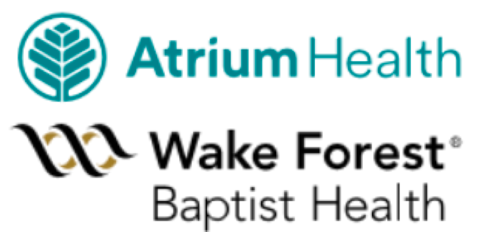 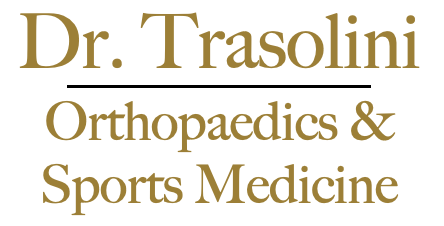 ACL RECONSTRUCTION (BTB/QUAD)REHABILITATION PROTOCOLWEIGHT BEARINGBRACEROMEXERCISESPHASE I0-2 weeksAs tolerated with brace locked and crutchesLocked during gait and sleepingUnlocked for ROM0-90°Emphasis on extensionAnkle pumps, gastroc stretch, SLR, ROM, patellar mobilization, quad sets, short crank (90mm) ergometry without resistance, modalitiesPHASE II 2-6 weeksAs tolerated with brace, crutches for balanceLocked in extension during gait until protective quad function returns.Transition brace to allow 0-60° during gait when able to perform 10 consecutive straight leg raises without extensor lagMaintain full extensionProgress flexion. Goal full extension and >90° flexion by 6 weeks.Progress weight bearing and flexibility. Closed chain quad exercises. Mini-squats/weight shifts. Avoid open chain quad work to allow donor site healing.Begin floor-based core and glutes work, balance exercises, stationary bike/standard (170mm) ergometry without resistance (if knee ROM>115°). PHASE III6 weeks -14 weeksFullNone FullAdvance closed chain quads, progress balance, core/pelvic and stability workProgressive squat program, initiate step up program, leg press/lunges, isotonic knee extensions (90-40 deg, closed chain).Versaclimber/Nordic Track/elliptical. Retrograde treadmill ambulation. Ok for resisted biking.PHASE IV14-22 weeksFullNoneFullProgress flexibility/strengthening, progression of function: in-line jogging at 12 weeks (if 8” step down is satisfactory) Forward/backward running, initiate plyometric program and sport- specific drills @ 16 wksPHASE V>22 weeksFullNoneFullInitiate cutting and sports-specific agility drills or work-specific activities.Return to play/work is individualized and should be discussed with MD 